FORMULARIO PROVISIONAL DE MATRÍCULA DE MÁSTER OFICIALCURSO 2023 / 2024        Señala con una “X” los módulos de los cuales te matricularásCualquier módulo optativo del plan de estudios puede ser susceptible de ser desprogramado en función del número de estudiantes matriculados.       Bellaterra (Cerdanyola del Vallès), _________________________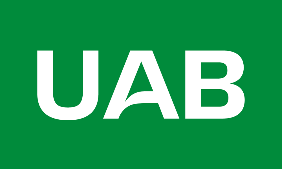 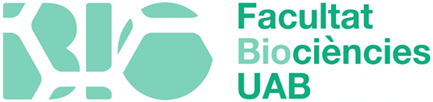 COMUNES DEL MÁSTERCOMUNES DEL MÁSTERCOMUNES DEL MÁSTERCOMUNES DEL MÁSTERCódigoMóduloCréditos ECTSX42892Trabajo de Fin de Máster942894Competencias Básicas en Investigación en Bioquímica, Biología Molecular y Biomedicina942897Seminarios Avanzados en Bioquímica, Biología Molecular y Biomedicina6Obligatorio de EspecialidadObligatorio de EspecialidadObligatorio de EspecialidadObligatorio de EspecialidadCódigoMóduloCréditos ECTSX42898Prácticas Profesionales y de Investigación en Bioquímica Estructural y Biología Molecular9Optativos (de la siguiente oferta debes cursar 27 créditos)Optativos (de la siguiente oferta debes cursar 27 créditos)Optativos (de la siguiente oferta debes cursar 27 créditos)Optativos (de la siguiente oferta debes cursar 27 créditos)CódigoMóduloCréditos ECTSX42887Estructura de Biomoléculas    942888Función de Biomoléculas en Salud y Enfermedad  943473Genómica y Proteómica Avanzada    942893Bases Moleculares de la Transducción de Señal y el Cáncer   942895DNA Recombinante: Fundamentos y Aplicaciones Avanzadas 9COMPLEMENTOS DE FORMACIÓN – Estudiantes de Informática y FísicaCOMPLEMENTOS DE FORMACIÓN – Estudiantes de Informática y FísicaCOMPLEMENTOS DE FORMACIÓN – Estudiantes de Informática y FísicaCOMPLEMENTOS DE FORMACIÓN – Estudiantes de Informática y FísicaCódigoMóduloCréditos ECTSX100858Biología Molecular6100999Bioquímica6100880Técnicas instrumentales Avanzadas3100879Técnicas instrumentales Básicas3100934Tecnología del ADN recombinante3COMPLEMENTOS DE FORMACIÓN – Estudiantes de QuímicaCOMPLEMENTOS DE FORMACIÓN – Estudiantes de QuímicaCOMPLEMENTOS DE FORMACIÓN – Estudiantes de QuímicaCOMPLEMENTOS DE FORMACIÓN – Estudiantes de QuímicaCódigoMóduloCréditos ECTSX100858Biología Molecular6100934Tecnología del ADN recombinante3